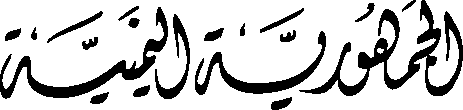 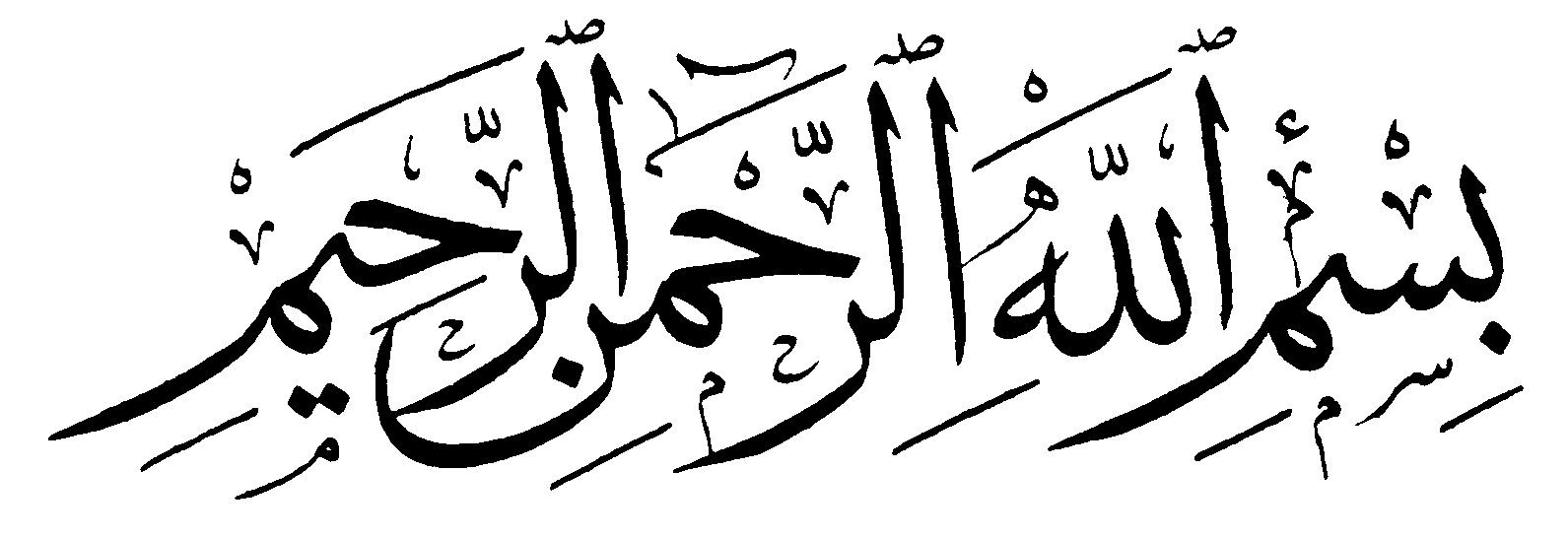 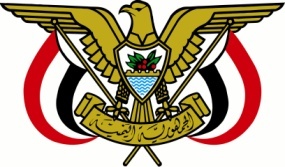   إلى من يهمــــه  الأمرتفيــــد كليـــة المجتمع– صنعـــــاء بـأن الطـــالب/ صخر امين عبدالله محمد قد التحق بالكليـــة في العام الدراســـي 2016/2017م وأكمل في العــــام 2018/2019م بنجاح  متطلبات الدراسة نظام الدبلوم/ تكنولوجيا برمجة الكمبيوتر ، ولم تستكمل إجراءات التخرج حتى الان .مع العلم بأن فترة الدراسة بالكلية  ثلاث  سنوات بعد الثانوية العامة .وقد أعطيت هذه الإفادة بناءً على طلبــه لتقديمها إلى من يهمـــه الأمر .                                                                                                   نائب العميد لشؤون الطلاب                                                                                                    د/ حميد حسين غوبرملاحظة :- مدة هذه الافاده ستة اشهر فقط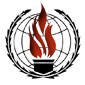 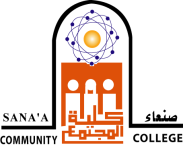 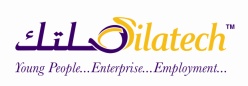 